« 40è feu de la St Jean à St Pancrasse PPR.Allumer le feu à la St Jean, en juin, est devenu une tradition dans le village de St Pancrasse Plateau des Petites Roches, un événement qui attire énormément de monde du plateau, de la vallée du Grésivaudan ou d'ailleurs. En 1984, c'était un simple amoncellement de branches et de morceaux de bois réalisé par les Brancassiers, puis, au fil des années, nous avons vu apparaître différentes constructions en bois : une tour génoise, un moulin, une locomotive (qui fume), la fusée de Tintin, un champignon, un cheval à bascule, une chouette...l'imagination ne semble pas avoir de limite chez les organisateurs pour enflammer les publics.Ce samedi 24 juin 2023, l'événement était accompagné en musique par les sons de la troupe Ziriguidoum et par un orchestre. Une buvette et une restauration étaient proposées à tous les participants.Un grand succès cette année encore !"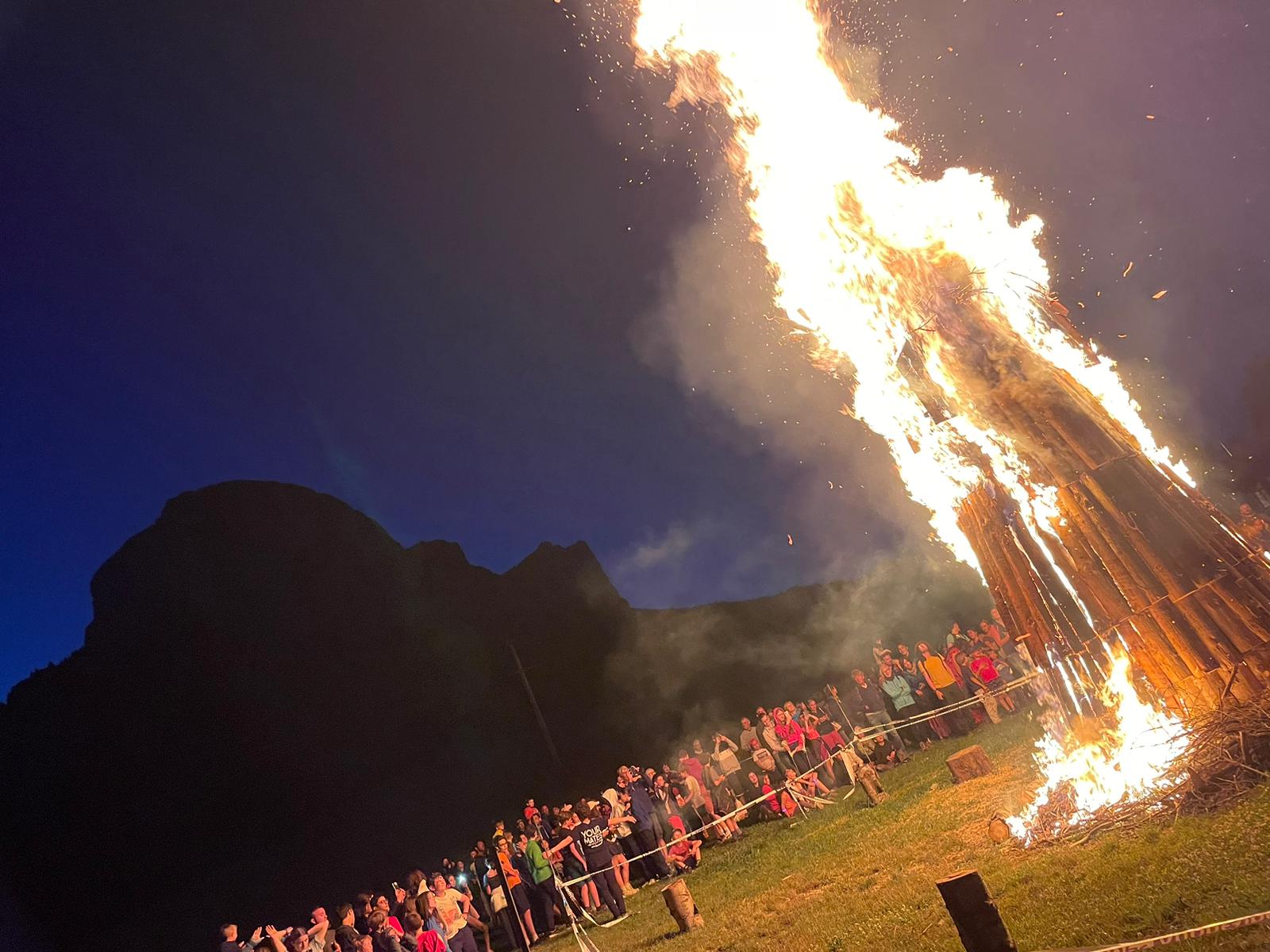 